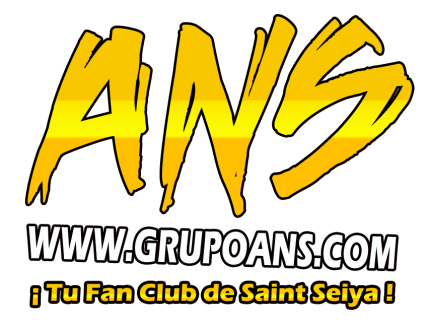 FICHA DE INSCRIPCIONDATOS PERSONALESNOMBRES Y APELLIDOS:CORREO ELECTRONICO:TELEFONO / CELULAR (OPCIONAL):                                                                      SIGNO DEL ZODIACO:PERSONAJE QUE QUIERES EN TU CARNÉ:¡BIENVENIDO AL GRUPO ATHENA NO SEINTOS TU FAN CLUB DE SAINT SEIYA!